Het voorwerp zoals afgebeeld in figuur 1 glijdt over de hellend vlakken AB en BC. De wrijvingscoëfficiënt f op deze vlakken is 0,4. In figuur 2 zie je de grafiek van de snelheid van het voorwerp als functie van de tijd. Hoe groot is de hoek die het hellend vlak BC maakt met het horizontale grondvlak ()?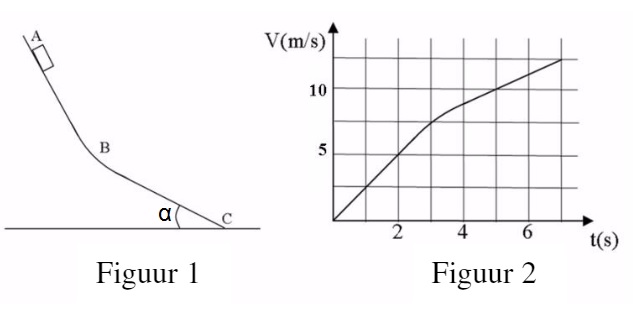 Antwoord: DUit grafiek: Tweede wet van Newton langs vlak BC toepassen):Dus  Invullen:A:  B:  C:  D:  34,3°31,4°30,8°28,6°